Computer Programming Using Python 2.7 - Console 2.1 - “raw_input” Statement, Literals, and ErrorsGOAL: Create a program with input and literals, and learn about errors.The teacher will explain runtime errorsOpen IDLE, File, New Window File, Save As, Computer, H:, console2raw_input.pyType the following: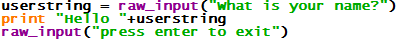 Click Run, Run Module 